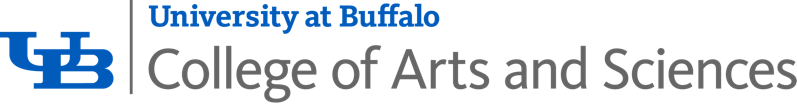 Print-on-Demand Name TagsPrint-on-demand name tags are an easy and economical way to identify university personnel or event attendees. The templates allow you to print name tags as needed. Learn more about print-on-demand name tags on the UB Brand website.PEEL-AND-STICK TEMPLATE:Microsoft Word peel-and-stick templates were designed to be printed on Avery White Adhesive Name Badge label paper (Product Number 5395). Purchasing proper stock paper is recommended for best results.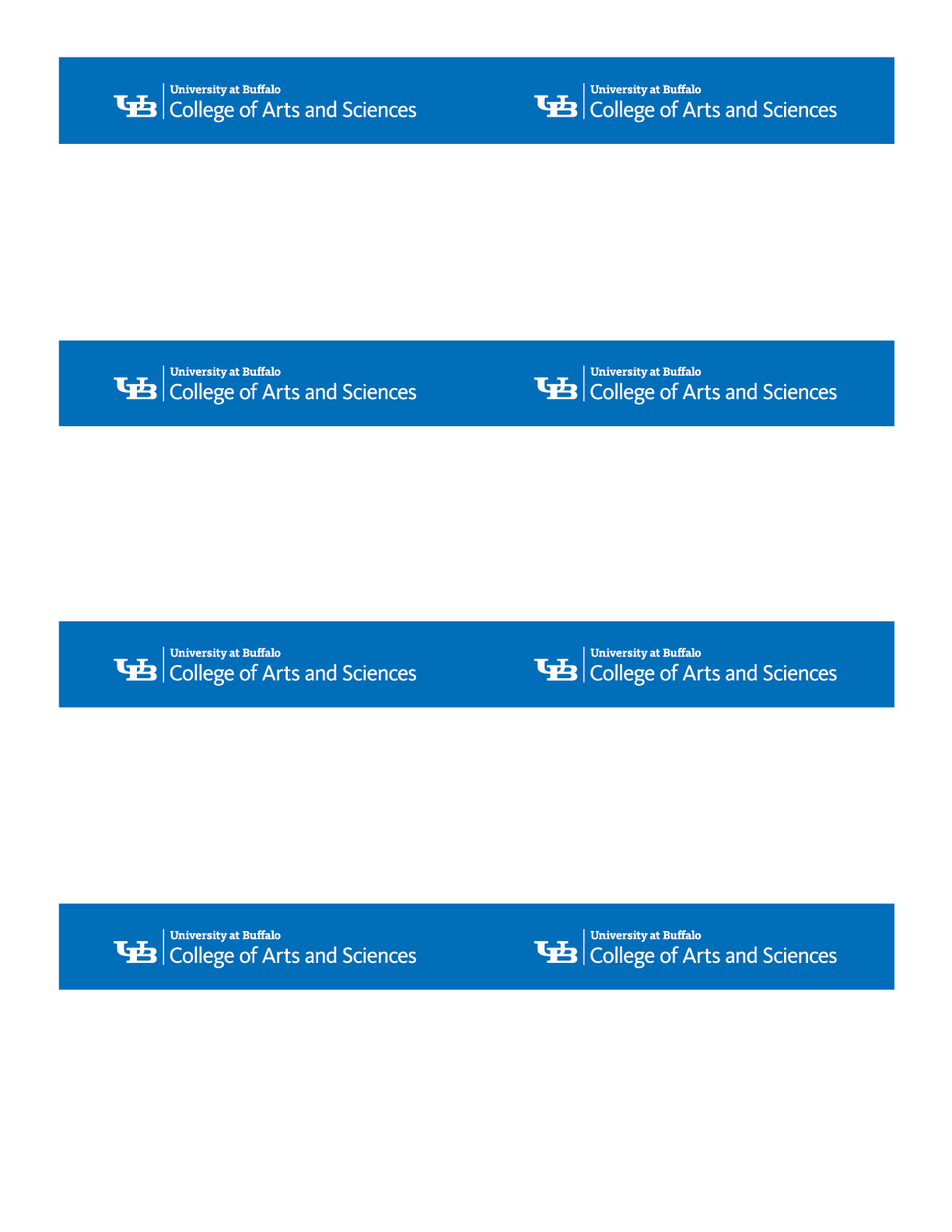 